UHUEGBULEM CHINONSO NNAMDIMAT 204COMPUTER SCIENCE18/SCI01/093A linear transformation, TDVTDV' is a function that carries elements of the vector space UU (called the domain) to the vector space VV (called the codomain), and which has two additional propertiesT(ul+u2)=T(ul)-Pr(u2)T(ul+u2)=T(ul)+T(u2) for all ul/u2GUul/u2GUT(au)=aT(u)T(au)=aT(u) for all uGUuGU and all aEC4aLINEAR TRANSFORMATION OF A, IF VEXTOR x = (a.b.c)T(x) =「0	+-a +4a -ii. LINEAR TRANSFORMATION OFBJF VEXTOR x = (a九C)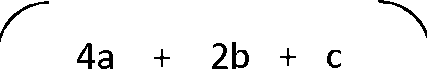 2a + 0 + cHence the transformation ofgives;4a3a+ 2b + c + b - c2a + ciii.LINEAR TRANSFORMATION OFC, IF VEXTOR x = (a,b,C)430T(x)= a3b04a6a-c<5a2b JT(x) =4a+ 3b6ab - c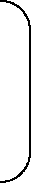 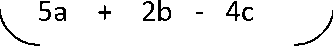 Hence the transformation.	Gives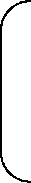 iv. LINEAR TRANSFORMATION OFDJF VEXTOR x = (a.b.c)T(x)=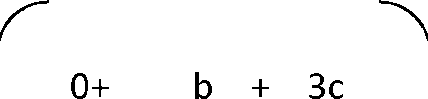 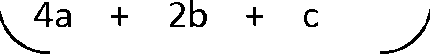 v. LINEAR TRANSFORMATION OFEJF VEXTOR x = (a,b,C)T(x)=2 1-1313< 1 )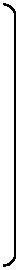 < a >Hence the transformation ofb013AP21Ap30AA =-102B =31-1C =61-1L4-21J01Jb2-4JA =r013Ax =a-102bL4-21JcT(x)= a0+ bZ-1+ c3-102〔4」-214b3c++302c2 >、-2b>c _b + 3c0 + 2c2b + cJHence the transformation ofagives;^0 + b + 3cb-a +	0	+ 2cc J\_4a - 2b + c」B =<421x =a31-1bu01Jc >4a2bc++3ab-c2a0 .< c >/61-1x =a52-4bJ、c >4+ b< ■>3+ c061-1< 5 >、2-4«•	JD =r013Ax =a102bL421J< c0< ■> 13+ b+ c102< 4 >.2Hence the transformation of"a "gives;< 0	+ b + 3cba + 0 + 2ccX.	J4a + 2b + c	yx =x =abc-ZrA0+c-iL-1J3a< > 3b0++2ab-c、a >、3b)<-c	>3a+ 3b + 02a+ b - ca-3b - cJ